08-102 ЗиЛ-112С №46 шасси №1 4х2 2-дверный гоночный автомобиль для шоссейно-кольцевых гонок со стеклопластиковым кузовом, заднеприводный, мест 2, сухой вес 1.2 тн, ЗМЗ-13/ЗиЛ-111/ЗиЛ-114 200/240/270 лс, до 270 км/час, 2 экз., г. Москва, 1961-62 г.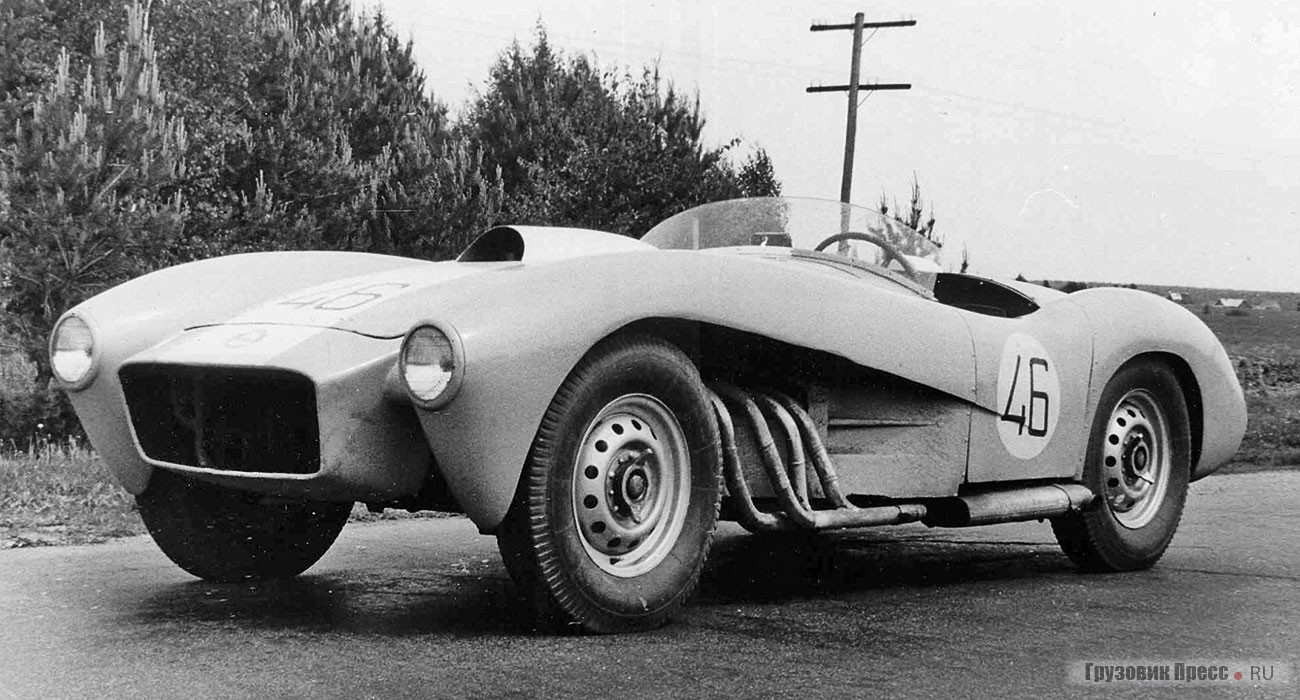 А. А. Рогачев http://www.ussr-autosport.ru/sportscars/zil-112s.html Последняя и наиболее известная конструкция спортивного автомобиля из созданных в лаборатории скоростных автомобилей ЗиЛ. Автомобиль изначально разрабатывался с учетом специфики использования его в кольцевых гонках (ведущий конструктор – В. Ф. Родионов). В конструкции в максимально возможной мере применялись узлы серийной модели ЗиЛ-111, некоторые узлы были взяты от ГАЗ-21. Основу шасси составляла пространственная рама из тонкостенных стальных труб, прошедших термообработку. Кузовные панели были изготовлены из пластмассы и соединены друг с другом при помощи склейки. За прототип при разработке формы кузова, очевидно, была взята модель "Ferrari-250TR" образца 1958 г. Передняя подвеска применена серийная, от ГАЗ-21. Задний мост представлял собой несущую балку типа "Де Дион", редуктор был выполнен отдельно от которой и укреплен на раме; привод колес осуществлялся полуосями с двумя карданными шарнирами каждая. Балка соединялась с рамой четырьмя толкающими штангами и двумя треугольными рычагами; упругими элементами служили пружины. Крепление колес осуществлялось центральными гайками типа "Рудж-Витворт", что обеспечивало возможность их быстрой замены в ходе гонки. Тормоза всех колес – барабанные с гидравлическим приводом, раздельным для передних и задних колес; барабаны были вынесены к главной передаче. Рулевое управление – от ГАЗ-21 с некоторыми изменениями. Двигатель – ЗиЛ-111, форсированный за счет повышения степени сжатия, изменения механизма газораспределения и установки двух четырехкамерных карбюраторов. Коробка передач и сцепление, как и на предыдущих спортивных автомобилях ЗиЛ, были взяты от ЗиС-110. В главную передачу был встроен дополнительный редуктор с легкосменными парами шестерен, позволявший быстро изменять передаточные числа трансмиссии в процессе настройки под конкретную трассу. Работа над проектом была начата в 1957-1958 гг., а постройка первого экземпляра ЗиЛ-112С была закончена в 1961 г. Осенью того же года он впервые принял участие в гонках. В 1962 г. на нем была предпринята попытка установления рекорда скорости в классе 10 группы I. С этой целью был изготовлен обтекаемый одноместный кузов с прозрачным фонарем, закрывавшим место гонщика, а также алюминиевый поддон под днище кузова для облегчения протекания воздуха под ним. Заезды, проведенные в июле 1962 г. на озере Баскунчак, не увенчались успехом, после чего обтекаемый кузов был снят с шасси и вскоре списан за ненадобностью. В кольцевых гонках сезона 1962 г. ЗиЛ-112С стартовал вместе с гоночными автомобилями формулы 2 (свободной). В 1963 г. был построен второй экземпляр ЗиЛ-112С, отличавшийся от первого дисковыми тормозами всех колес, наличием дуги безопасности за местом водителя, креплением колес пятью обычными гайками и коробчатой формой воздухозаборника на капоте вместо полукруглой. Тогда же дугу безопасности получил и автомобиль №1. В том сезоне В. Галкин, выступая на ЗиЛ-112С №1, стал бронзовым призером чемпионата СССР в группе В. В 1964 г. после ограничения рабочего объема двигателей спортивных автомобилей 3000 см³ ЗиЛ-112С участвовали в гонках в формуле 5 (свободной) вместе с более легкими, хотя и менее мощными гоночными автомобилями. С целью максимального снижения массы с автомобилей были демонтированы выхлопные трубы, запасные колеса, часть электрооборудования и т. д. На шасси №1 в 1964 г. был установлен двигатель ГАЗ-13, форсированный до 200 л. с.; внешне это выразилось в отсутствии труб выпускной системы по бокам. В сезоне 1964 г. Г. Жарков завоевал бронзовую медаль всесоюзного чемпионата на шасси №2. В следующем году на ЗиЛ-112С №2 был установлен опытный образец двигателя ЗиЛ-114 мощностью 260-270 л. с. Г. Жарков на этом автомобиле в 1965 г. стал чемпионом СССР в формуле 5. По непроверенным данным, в 1967 г. оба автомобиля получили серийные двигатели ЗиЛ-114 мощностью 300 л. с. В 1967-1970 гг. на ЗиЛ-112С Н. Ждановым (на №2), В. Богатовым (на №1) и Н. Разинчевым (на №1) были установлены три всесоюзных рекорда скорости в классе 10 на дистанции 500 м со стартом с места. Помимо этого, в 1969 г. один ЗиЛ-112С (№1) под управлением В. Богатова был заявлен на чемпионат СССР в классе формула 1, однако достигнуть хороших результатов ему не удалось. В начале 1977 г. оба ЗиЛ-112С были проданы рижскому клубу антикварных автомобилей (ААК). Силами клуба была произведена реставрация экземпляра №2, в ходе которой автомобиль получил фары, а также детали, изначально отсутствовавшие или не соответствовавшие изначальным (декоративные колпаки колес, решетку радиатора, лобовое стекло). Кроме того, автомобиль был выкрашен в ярко-красный цвет вместо традиционной бело-голубой окраски заводской команды. С 1989 г. этот автомобиль является экспонатом Рижского Мотормузея. Позже он был перекрашен в белый цвет и в таком виде экспонируется в музее в настоящее время. ЗиЛ-112С №1 вскоре после покупки его клубом серьезно пострадал в аварии в ходе пробного заезда в Бикерниеки. Ремонт его произведен не был и, хотя в 1989 г. он также был передан в Мотормузей, никогда там не экспонировался. В 1993 г. этот автомобиль был продан частному коллекционеру и в настоящее время находится в Швеции, ожидая полноценной реставрации.1961 г. (№1)1962 г. (рек.)1963 г. (№2)1964 г. (№1)1965 г. (№2)1967 г.Масса, кг:сухая12001130????снаряженная1400?1400140014501450полная??????Макс. скорость, км/ч260270260?270?Двигатель:Марка и модельЗиЛ-111ЗиЛ-111ЗиЛ-111ГАЗ-13ЗиЛ-114ЗиЛ-114КомпоновкаV-образныйV-образныйV-образныйV-образныйV-образныйV-образныйЧисло цилиндров888888Число тактов444444Клапанный механизмOHVOHVOHVOHVOHVOHVДиаметр цилиндра, мм100100100100?108Ход поршня, мм95959588?95Рабочий объем, см³598059805980552664006959Степень сжатия10,510,510,59,3?10,5Мощность, л. с. (при об/мин)240 (4000)240 (4000)240 (4000)200 (4000)270 (4300)300 (?)РасположениепереднеепереднеепереднеепереднеепереднеепереднееМарка и модель карбюратораК-85К-85К-85???Число карбюраторов222??Число передач333333Шасситрубч. простр. раматрубч. простр. раматрубч. простр. раматрубч. простр. раматрубч. простр. раматрубч. простр. рамаГабариты, мм:Длина420050004200420042004200Ширина164016261640164016401640Высота9151350????Колея передних колес, мм135013501350135013501350Колея задних колес, мм135013501350135013501350База, мм260026002600260026002600Тип передних тормозовбарабанныебарабанныедисковыебарабанныедисковыедисковыеТип задних тормозовбарабанныебарабанныедисковыебарабанныедисковыедисковыеПередние шины7,00-16"7,00-16"7,00-16"7,00-16"175-15"175-15"Задние шины7,00-16"7,00-16"7,00-16"7,00-16"175-15"175-15"Передняя подвесканезависимая, пружиннаянезависимая, пружиннаянезависимая, пружиннаянезависимая, пружиннаянезависимая, пружиннаянезависимая, пружиннаяЗадняя подвесказависимая, типа "Де Дион"зависимая, типа "Де Дион"зависимая, типа "Де Дион"зависимая, типа "Де Дион"зависимая, типа "Де Дион"зависимая, типа "Де Дион"Объем топливного бака, л120120120120120120